RETENGA A SUS CLIENTES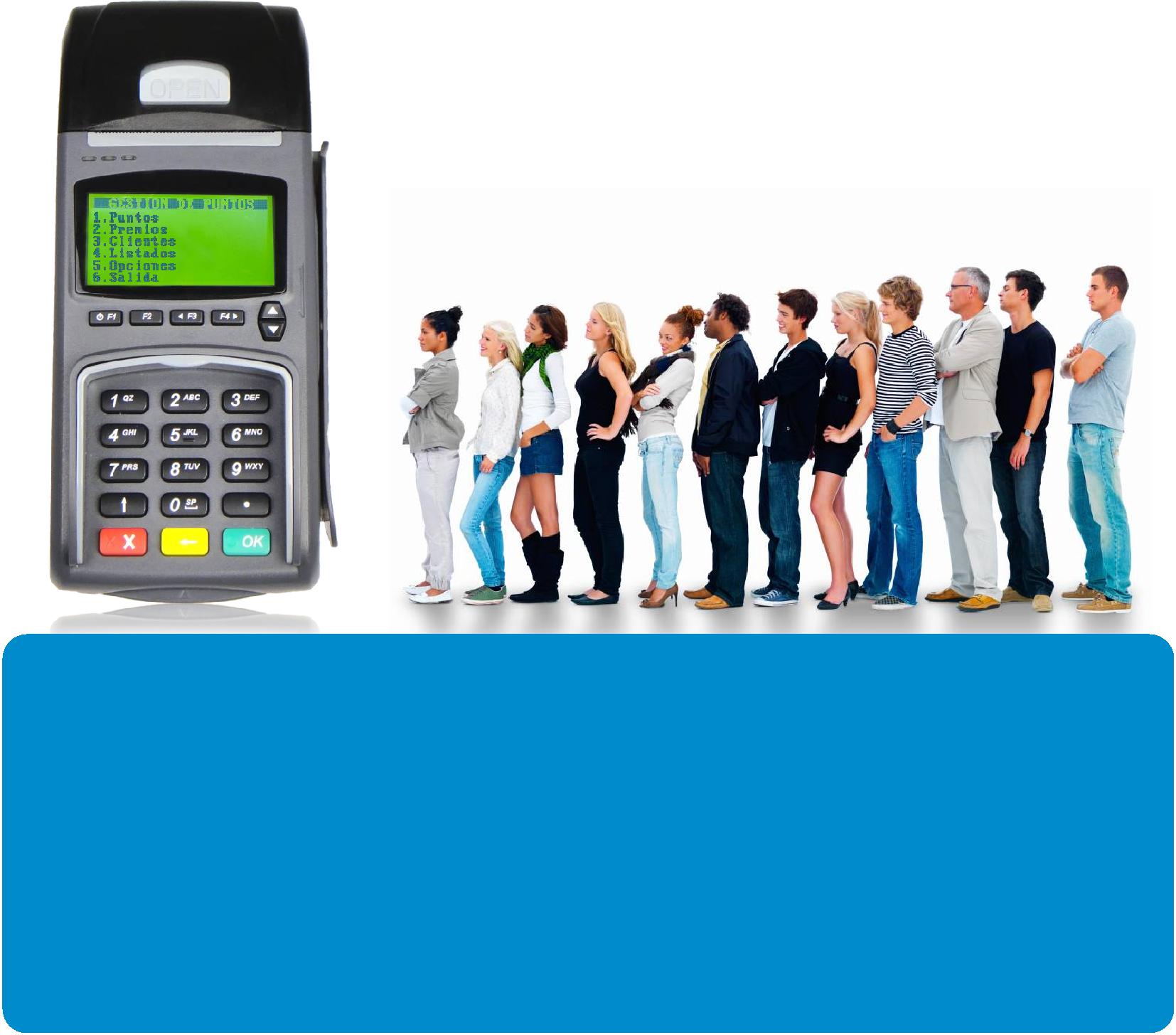 CON RAPIDEZ Y EFICÁCIASolución de Fidelización de ClientesDe una forma sencilla, eficiente y seguro, este sistema permite el uso de tarjetas con chip electrónico como método de fidelización de clientes a través de puntos y premios.Las tarjetas se pueden personalizar con la imagen de su empresa y se puede utilizar en distintos establecimientos sin necesidad de un servidor central.En una pequeña terminal, se pueden encontrar las siguientes características:La asignación de puntosGestión y premiosGestión de la terminal de usuarioGestión de las tarjetas y los clientesListados de puntos y premios con los filtrosPersonalización de las cuentasCLÍNICADE SALUD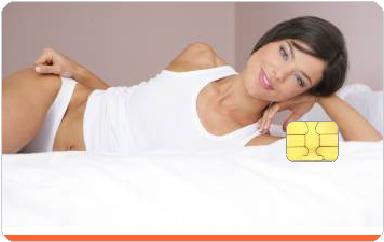 COFFEE SHOP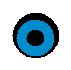 Belleza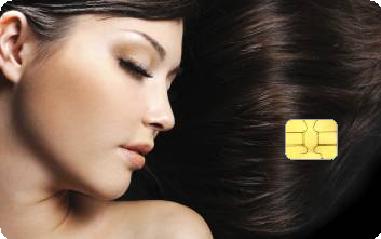 SALONESTarjeta ClienteTARJETAS PERSONALIZADAS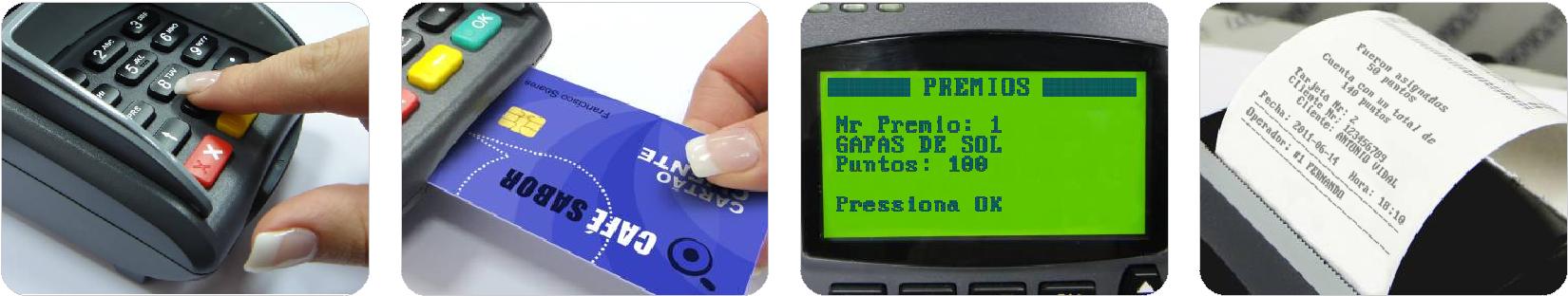 TARJETAS CHIP	FÁCIL DE USAR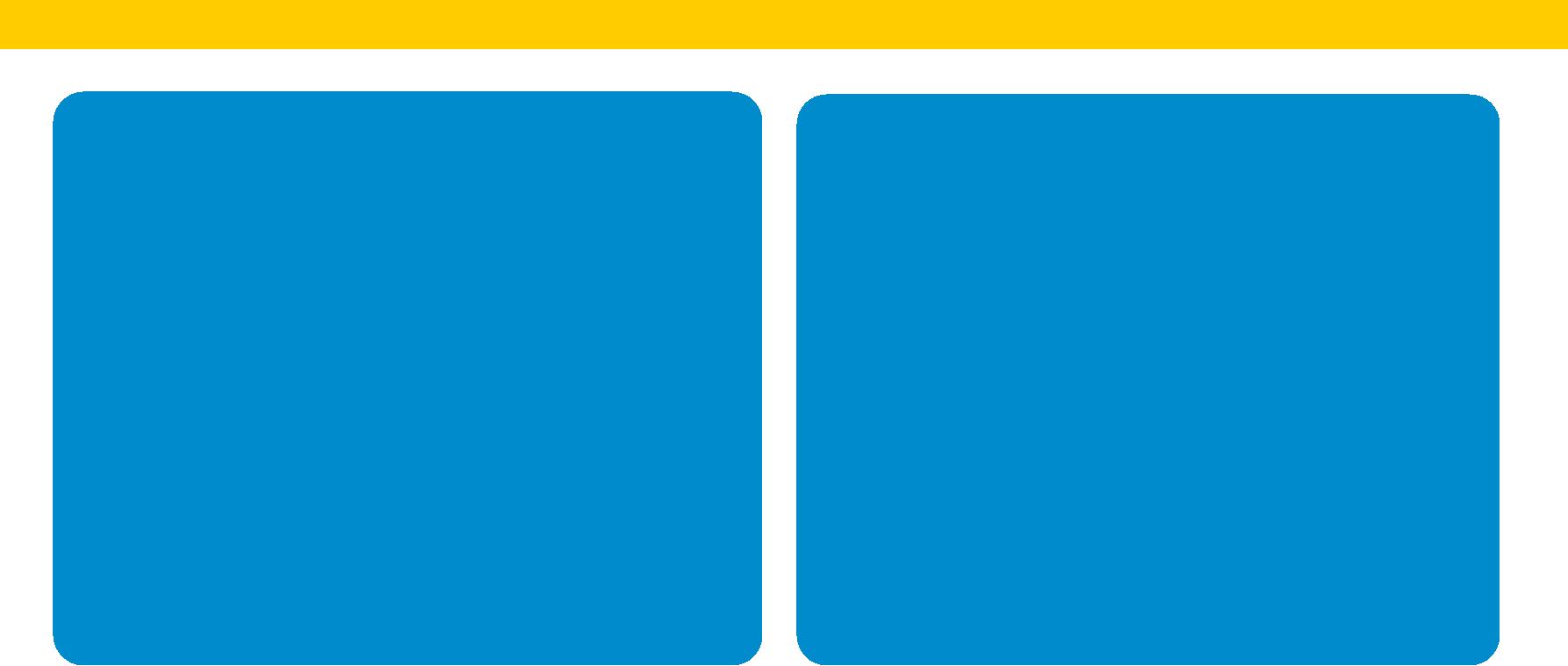 Las tarjetas con chip utilizado en nuestros terminales son únicos para cada cliente y se pueden utilizar en diferentes terminales sin la necesidad de redes de datos o servidores centrales.Los intentos de hacer copias de la tarjeta la invalidan, lo que garantiza la seguridad de todo el sistema.Con el chip existente en las tarjetas se puede utilizarla en varias tiendas.Sin la complejidad de un sistema basado en computadora, el terminal es muy sencillo de usar y completamente autónomo, lo que permite una velocidad de ejecución en las distintas tareas y los puntos de premios.Puede imprimir listas en cualquier momento para ver cuántos puntos y premios tiene cada tarjeta y que oficial les ha asignado.Se trata de una forma muy económica y eficaz para mantener la lealtad de los clientes.LA SOLUCIÓN DEFINITIVA PARA: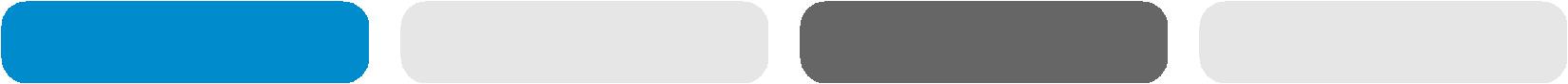 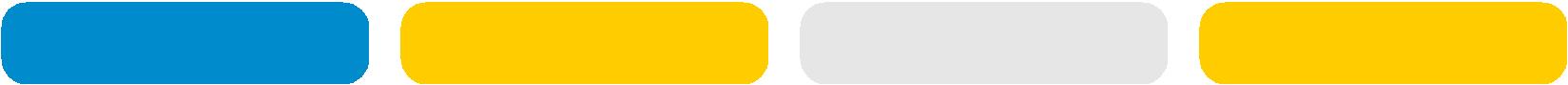 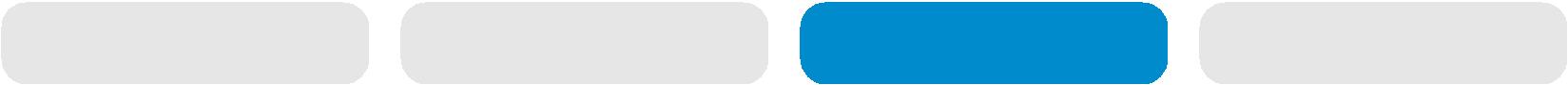 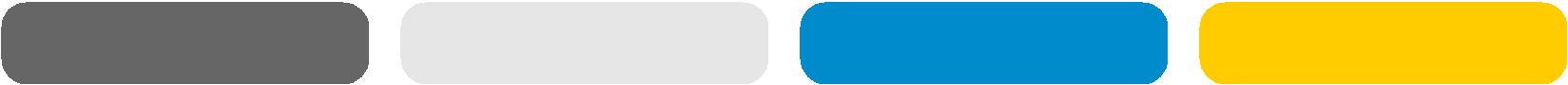 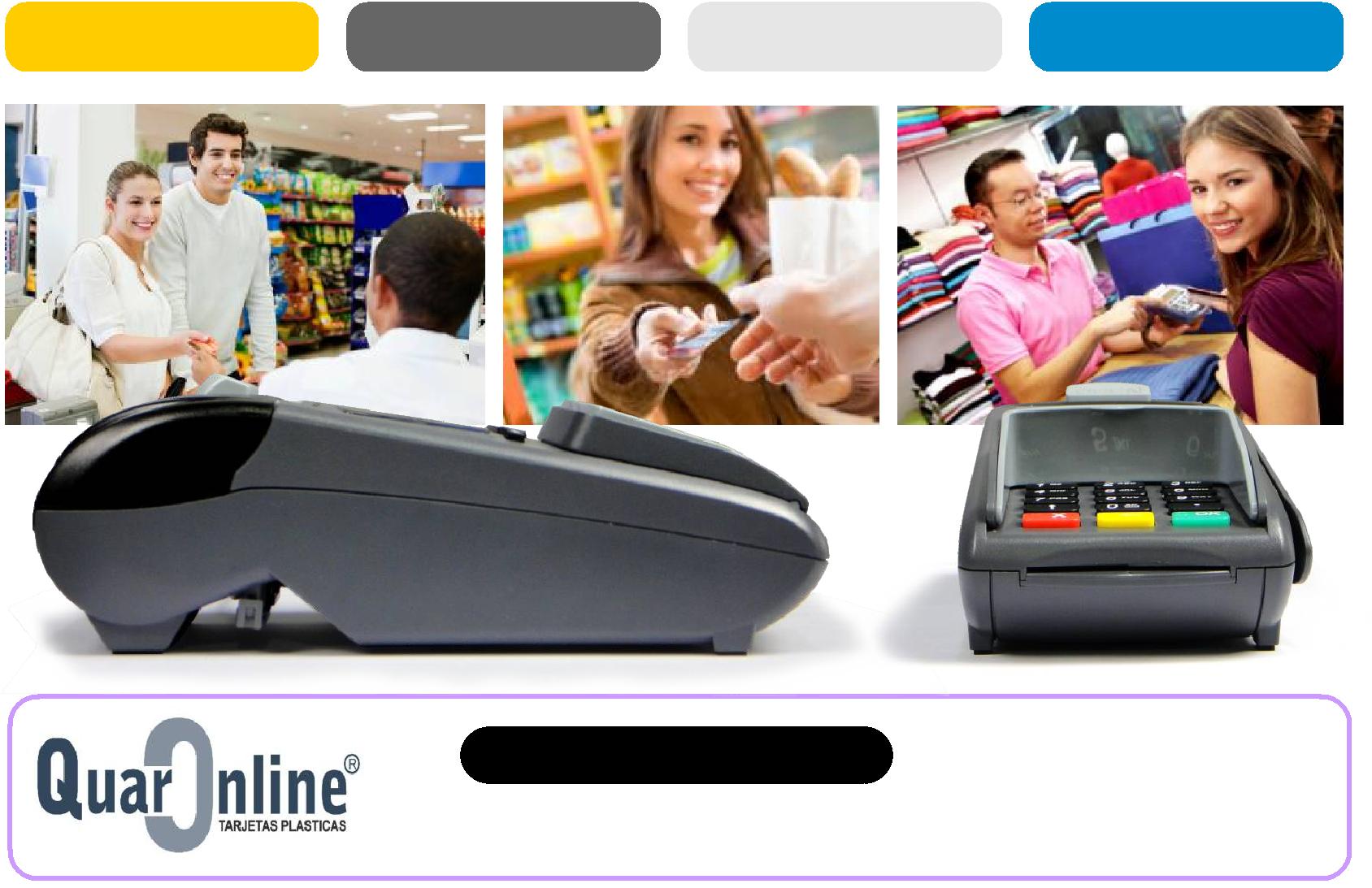 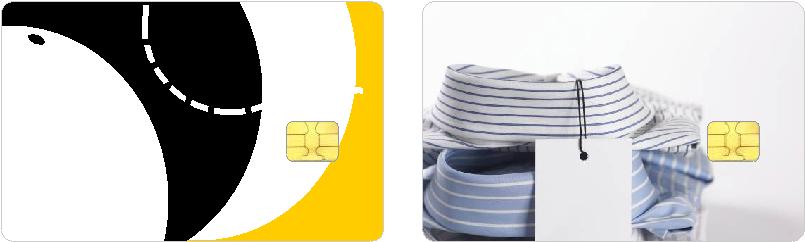 TARJETAPCLIENTETarjetaPTarjeta Cliente07/12Fernando VidalClienteTarjeta ClientePAPELERÍASQUIOSCOSRESTAURANTESCAFETERÍASDISCOSBARESCARNICERIASSUPERMERCADOSPESCADERÍASGIMNASIOSPELUQUERÍASTELECOMUNICACIONESJOYERÍASPERFUMERIASFARMACIASTIENDAS DE ROPAÓPTICOSGASOLINERASESTETICA Y BELLEZAJOYEROSwww.quaronline.comPolígono Industrial Barrereswww.quaronline.comCarrer de la CerámicaCarrer de la CerámicaEmail: ventas@quaronline.com08800 Vilanova i la GeltrúCentralita: 902 002 833  Oficinas: 931 022 200Barcelona -España